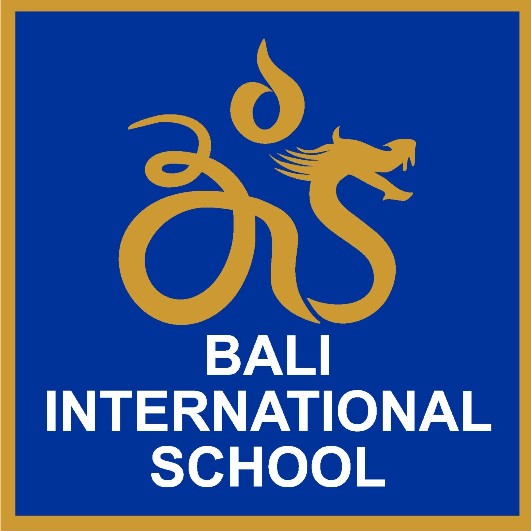 Dear ParentsBali Island School students will once again have the opportunity to participate in the Associated Board of the Royal Schools of Music Exams this year. This organization holds music examinations in over 100 countries and is the largest and most global organization of its kind. It also offers the greatest range of instrument options for musical examinations. There are eight grades in all and an exam consists of a performance section and various other tasks, such as scales and aural tests. There is also a Prep Test on offer, which is for students who are beginners or sitting an exam for the first time. The purpose of this test is to encourage students and prepare them for sitting exams in the future. Students will benefit from these examinations by having proof of their skills if they move to another school. It will also help them to focus on a long-term goal. For Bali Island School and its music department it is an opportunity to continue to connect with a large organization that is dedicated to music education and very active in teacher development.If you are interested in your child taking an exam, please fill-in the attached form. Your child’s teacher will decide what level exam is appropriate for them to sit, so if you have any questions about this, please contact your child’s teacher. The examination will take place later in the year, sometime between August and November. Entry forms need to be submitted on or before Monday March 17, 3pm. Once your child is registered, you cannot get your money back. If a student cannot sit the exam due to illness or other serious reasons then we can apply for a voucher to use for the exam sessions in the following year. It is important that students start working towards the exam content as soon as possible, so that they are well prepared and ready when the exam comes around later in the year. We also need to keep in mind the long holiday break in June and July. Once we have received the permission slips and confirmation of payment we will order the required books and the exam entries will be sent to the ABRSM. On the page below you will find the procedure for entering exams, the exam fees and then the permission slip on the following page. If you have any questions about the exams please feel free to email or come and see us in person.Yours sincerely,Edward Andrews  eandrews@baliis.netYeni Purnama ypurnama@baliis.netProcedure for Entering Exams1. Discuss the appropriate grade level with your child’s music tutor and have them sign the permission slip below.2. Submit the fees to the accounting office for the correct grade level and book if required (see below for explanation regarding book fee).3. Bring a copy of the receipt from the office and the signed permission slip to the music room no later than Monday March 17, 3pm. No late entries will be accepted.   Music Books for the ExamsIt is not obligatory to purchase your book through the school. You can still enter an ABRSM exam through BIS and purchase the required book elsewhere. If your child would like to have an accompanying CD, please let us know via email (average cost is an extra 150,000IDR). If you do require a book, please enclose the specified amount below along with the exam fee when you pay at the front office.If your child is not taking a preparatory test, violin or piano exam but you still wish to have your own original copy of the book, please see me and I will organize this for you.Book Fees for Piano, Violin, and all Prep ExamsPlease print and fill out the permission slip below and return it to the music room with copy of the receipt from the accounting office, on or before Monday March 17, 3pm.----------------------------------------------------------------------------------------------------------------Associated Board of the Royal Schools of Music Exams 2017I ______________________________________________ would like my child _____________________________________ to register for an examination with the Associated Board of the Royal Schools of Music.Student’s Name (as will appear on certificate): 	____________________________Date of Birth: __________________Instrument & Grade Level:     _______________________________Book Required: (tick if yes)If you ticked yes, please submit the specified amount to the office with the exam feeParent’s Signature: 		_______________________________Practical Examination FeesPractical Examination FeesPreparatory Test                    720,000 IDRGrade 1                       900,000 IDRGrade 2                       1,000,000 IDRGrade 3                       1,050,000 IDRGrade 4                       1,100,000 IDRGrade 5                       1,230,000 IDRGrade 6                       1,490,000 IDRGrade 7                       1,700,000 IDRGrade 8                       2,210,000 IDRBook FeesBook FeesBook FeesBook FeesPreparatory book for all instruments                   Preparatory book for all instruments                   120,000 IDR120,000 IDRPiano Grade 1                       150,000 IDRViolin Grade 1                       150,000 IDRPiano Grade 2                       160,000 IDRViolin Grade 2                       160,000 IDRPiano Grade 3                       170,000 IDRViolin Grade 3                       170,000 IDRPiano Grade 4                       180,000 IDRViolin Grade 4                       180,000 IDRPiano Grade 5                       190,000 IDRViolin Grade 5                       190,000 IDRPiano Grade 6                       200,000 IDRPiano Grade 7                       225,000 IDRPiano Grade 8                       250,000 IDR